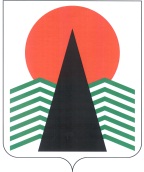 АДМИНИСТРАЦИЯ  НЕФТЕЮГАНСКОГО  РАЙОНАпостановлениег.НефтеюганскО внесении изменений в постановление администрации Нефтеюганского района  от 28.07.2015 № 1459-па-нпа	В соответствии с Федеральными законами от 27.07.2010 № 210-ФЗ 
«Об организации предоставления государственных и муниципальных услуг», 
от 13.07.2015 № 263-ФЗ «О внесении изменений в отдельные законодательные акты Российской Федерации в части отмены ограничений на использование электронных документов при взаимодействии физических и юридических лиц с органами государственной власти и органами местного самоуправления», постановлениями администрации Нефтеюганского района от 06.02.2013 № 242-па «О разработке 
и утверждении административных регламентов предоставления муниципальных услуг», от 25.03.2013 № 952-па «Об утверждении реестра муниципальных услуг муниципального образования Нефтеюганский район»  п о с т а н о в л я ю:Внести в приложение к постановлению администрации Нефтеюганского района от 28.07.2015 № 1459-па-нпа «Об утверждении административного регламента предоставления муниципальной услуги «Предоставление жилых помещений муниципального жилищного фонда Нефтеюганского района коммерческого использования» следующие изменения:Пункт 2.6.1 дополнить абзацем следующего содержания:«Документы, предусмотренные пунктом 2.6.1 настоящего административного регламента, могут быть  направлены  в форме электронных документов, подписанных электронной подписью».Абзац восьмой подпункта 2.6.1 пункта 2.6 раздела II исключить.Абзац второй пункта 2.13 раздела II изложить в следующей редакции:         	«Здание, в котором предоставляется муниципальная  услуга, расположено 
с учетом пешеходной доступности для заявителей от остановок общественного транспорта, оборудовано отдельным входом для свободного доступа заявителей, оборудовано пандусами, расширенными проходами, позволяющими обеспечить беспрепятственный доступ инвалидов, включая инвалидов, использующих кресла-коляски; на видном месте в здании располагаются схемы размещения средств пожаротушения и путей эвакуации».Пункт 2.15 раздела II  изложить в следующей редакции:«2.15. Предоставление муниципальной услуги в электронной форме посредством Единого и регионального порталов осуществляется с использованием усиленной квалифицированной электронной подписи в соответствии 
с законодательством об электронной цифровой подписи. Действия, связанные с проверкой действительности усиленной квалифицированной электронной подписи заявителя, использованной при обращении за получением муниципальной услуги, а также с установлением перечня классов средств удостоверяющих центров, которые допускаются для использования в целях обеспечения указанной проверки и определяются на основании утверждаемой федеральным органом исполнительной власти по согласованию с Федеральной службой безопасности Российской Федерации модели угроз безопасности информации в информационной системе, используемой в целях приема обращений 
за предоставлением такой услуги, осуществляются в соответствии с постановлением Правительства Российской Федерации от 25.08.2012 № 852 «Об утверждении Правил использования усиленной квалифицированной электронной подписи при обращении за получением государственных и муниципальных услуг и о внесении изменения 
в Правила разработки и утверждения административных регламентов предоставления государственных услуг».Предоставление муниципальной услуги в МФЦ осуществляется в соответствии с Федеральным законом от 27.07.2010 № 210-ФЗ «Об организации предоставления государственных и муниципальных услуг», иными нормативными правовыми актами Российской Федерации, нормативными правовыми актами субъектов Российской Федерации, муниципальными правовыми актами по принципу «одного окна», 
в соответствии с которым предоставление муниципальной услуги осуществляется после однократного обращения заявителя с соответствующим запросом, взаимодействие с органами, предоставляющими муниципальную услугу, осуществляется МФЦ без участия заявителя в соответствии с нормативными правовыми актами и соглашением о взаимодействии между МФЦ и администрацией Нефтеюганского района (далее – соглашение о взаимодействии).МФЦ осуществляет прием и регистрацию заявления о предоставлении муниципальной услуги, направление межведомственных запросов и получение на них ответов, а также выдачу результата предоставления муниципальной услуги».Абзац первый пункта 3.2 раздела III изложить в следующей редакции:«3.2. Основания для начала административной процедуры по приему и регистрации заявлений о предоставлении муниципальной услуги».Пункт 5.17 раздела V изложить в следующей редакции: «5.17.  Должностное лицо, уполномоченное на рассмотрение жалобы, вправе оставить жалобу без ответа, если в жалобе содержатся нецензурные либо оскорбительные выражения, угрозы жизни, здоровью и имуществу должностного лица, 
а также членов его семьи, сообщив гражданину, направившему жалобу, 
о недопустимости злоупотребления правом».Дополнить  раздел V пунктом 5.18 следующего содержания:«5.18. Ответ на жалобу не дается в следующих случаях:если в письменной жалобе не указаны фамилия гражданина, направившего жалобу, или  почтовый адрес, по которому должен быть направлен ответ;если текст письменной жалобы не поддается прочтению. Также такая жалоба не подлежит направлению на рассмотрение в орган местного самоуправления или должностному лицу в соответствии с их компетенцией, о чем в течение семи дней со дня регистрации жалобы сообщается гражданину, направившему жалобу, если его фамилия 
и почтовый адрес поддаются прочтению».Приложение № 1 к административному регламенту предоставления муниципальной услуги «Предоставление жилых помещений муниципального жилищного фонда Нефтеюганского района коммерческого использования» изложить в редакции согласно приложению  к настоящему постановлению.Настоящее постановление подлежит официальному опубликованию 
в газете «Югорское обозрение» и размещению на официальном сайте органов местного самоуправления Нефтеюганского района.Настоящее постановление вступает в силу после официального опубликования.Контроль за выполнением постановления возложить на директора 
департамента градостроительства и землепользования - заместителя главы 
администрации района Е.А.Абрамову.Глава администрации района 					Г.В.Лапковская Приложение к постановлению администрации Нефтеюганского районаот 21.01.2016 № 63-па-нпаДиректору департамента имущественных отношений Нефтеюганского районаот ___________________________________________________________________________________________проживающей (-его) по адресу:________________________________________________________________ дом.тел._________________________раб.тел. _________________________моб.тел. _________________________ЗАЯВЛЕНИЕО ПРЕДОСТАВЛЕНИИ ЖИЛОГО ПОМЕЩЕНИЯ КОММЕРЧЕСКОГО ИСПОЛЬЗОВАНИЯ И ЗАКЛЮЧЕНИИ ДОГОВОРА КОММЕРЧЕСКОГО НАЙМА ЖИЛОГО ПОМЕЩЕНИЯ МУНИЦИПАЛЬНОГО ЖИЛИЩНОГО ФОНДА	Прошу предоставить жилое помещение коммерческого использования 
и заключить договор коммерческого найма жилого помещения муниципального жилищного фонда, расположенного по адресу: ____________________________, улица__________________ номер дома ___________ номер квартиры _____________, состоящее из____________________ комнат(ы) в ________________ квартире, общей площадью __________________ кв.м, в том числе жилой ______________ кв.м.Совместно с Нанимателем в жилое помещение вселяются члены его семьи:_________________________________________________________________________________________________________________________________________________________________________________________________________________________________________________________________________(указать ФИО, степень родства, год рождения несовершеннолетних)К заявлению прилагаю копии и подлинники следующих документов:копии личных документов (паспорт, свидетельство о рождении, свидетельство о смене фамилии, свидетельство о заключении / расторжении брака 
по необходимости) предоставляются вместе с оригиналами;справки о наличии/отсутствии недвижимого имущества в собственности (ФГУП «Ростехинвентаризация – Федеральное БТИ» по Ханты-Мансийскому 
автономному округу - Югре Нефтеюганское отделение: г.Нефтеюганск, 
микрорайон 12, дом 34) на заявителя и членов его семьи, родившихся до 23.07.1999 (предоставляется гражданами);копия трудовой книжки работника либо заверенная копия приказа о приеме на работу, ходатайство работодателя;документы, подтверждающие наличие согласия лиц, не являющихся заявителем, при обращении за получением муниципальной услуги, или их законных представителей на обработку персональных данных указанных лиц, а также полномочия заявителя действовать от имени лиц или их законных представителей при передаче персональных данных указанных лиц;доверенность (в случае представления интересов заявителя его представителем);свидетельство «О предоставлении временного убежища» либо разрешение на временное проживание для иностранных граждан.«_____»_______________20____г. 			/_____________________________/21.01.2016№ 63-па-нпа№ 63-па-нпа